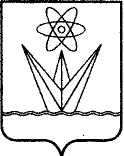 АДМИНИСТРАЦИЯ ЗАКРЫТОГО АДМИНИСТРАТИВНО – ТЕРРИТОРИАЛЬНОГО ОБРАЗОВАНИЯ  ГОРОД  ЗЕЛЕНОГОРСК КРАСНОЯРСКОГО КРАЯП О С Т А Н О В Л Е Н И Е21.07.2022                            г. Зеленогорск                                  № 131-пО внесении изменений в Примерное положение об оплате труда работников муниципальных бюджетных и казенных учреждений по сопровождению деятельности органов местного самоуправления, утвержденное постановлением Администрации ЗАТО г. Зеленогорска от 09.12.2016 № 345-пВ соответствии с Трудовым кодексом Российской Федерации, постановлением Администрации ЗАТО г. Зеленогорска от 12.04.2021 № 46-п «Об утверждении Положения о системе оплаты труда работников муниципальных учреждений города Зеленогорска», на основании Устава города ЗеленогорскаПОСТАНОВЛЯЮ: Внести в Примерное положение об оплате труда работников муниципальных бюджетных и казенных учреждений по сопровождению деятельности органов местного самоуправления, утвержденное постановлением Администрации ЗАТО г. Зеленогорска от 09.12.2016 № 345-п, изменения, изложив строку 6.28 приложения № 1 в следующей редакции:  «                                                                                                                        ».2. Настоящее постановление вступает в силу в день, следующий за днем его опубликования в газете «Панорама», и распространяется на правоотношения, возникшие с 01.07.2022.Глава ЗАТО г. Зеленогорск                                                                   М.В. Сперанский   6.28.Заведующий бюро организационно-документационного обеспечения деятельности ОМС4650